О внесении изменений и дополнений в постановление администрации сельского поселения Еланлинский сельсовет от 20.05.2022г. № 22 «Об утверждении целевой долгосрочной программы «Энергосбережение и повышение энергетической эффективности в сельском поселении Еланлинский сельсовет муниципального района Кигинский район Республики Башкортостан на 2022-2026 годы»      В целях приведения постановления №22 от 20.05.2022 года  «Об утверждении целевой долгосрочной программы «Энергосбережение и повышение энергетической эффективности в сельском поселении Еланлинский сельсовет муниципального района Кигинский район Республики Башкортостан на 2022-2026 годы»,  в соответствии  ст.14  пунктами 4,5,6 части 6, Федерального закона от 23.11.2009 №261-ФЗ «Об энергосбережение и о повышении энергетической эффективности и о внесении изменений в отдельные законодательные акты Российской Федерации»  и во исполнение протеста прокуратуры Кигинского района от 28.02.2023 № 18-2023/Прдп55-23-20800051, п о с т а н о в л я ю:1. Внести изменения и дополнения в постановление администрации сельского поселения Еланлинский сельсовет от 20.05.2022г. № 22 «Об утверждении целевой долгосрочной программы «Энергосбережение и повышение энергетической эффективности в сельском поселении Еланлинский сельсовет муниципального района Кигинский район Республики Башкортостан на 2022-2026 годы» 1. п. 4 добавить следующие мероприятия:- выявление бесхозяйных объектов недвижимого имущества, используемых для передачи энергетических ресурсов (включая газоснабжение, тепло- и электроснабжение);- по организации постановки в установленном порядке таких объектов на учет в качестве бесхозяйных объектов недвижимого имущества организации управления бесхозяйными объектами недвижимого имущества, используемыми для передачи энергетических ресурсов, с момента выявления таких объектов, в том числе определению источника компенсации возникающих при их эксплуатации нормативных потерь энергетических ресурсов (включая тепловую энергию, электрическую энергию), в частности за счет включения расходов на компенсацию данных потерь в тариф организации, управляющей такими объектами;- по стимулированию производителей и потребителей энергетических ресурсов, организаций, осуществляющих передачу энергетических ресурсов, проводить мероприятия по энергосбережению, повышению энергетической эффективности и сокращению потерь энергетических ресурсов.      2. Обнародовать настоящее постановление путем размещения его на информационном стенде, находящемся по адресу: Республика Башкортостан, Кигинский район, с. Еланлино, улица Б.Шарафутдинова, дом 21 и на официальном сайте администрации сельского поселения Еланлинский сельсовет МР Кигинский  район РБ http: http://elanlino.ru/      3. Контроль за исполнением настоящего постановления оставляю за собой. Глава сельского поселения	                	                          Г.Р. СибагатуллинаБаш$ортостан Республика%ыны#[ый=ы районымуниципаль районыны#Йыланлы ауыл Советы ауыл бил&м&%е хакимияте(Баш$ортостан Республика%ыны#[ый=ы районыны# Йыланлы ауыл Советы ауыл бил&м&%е хакимияте)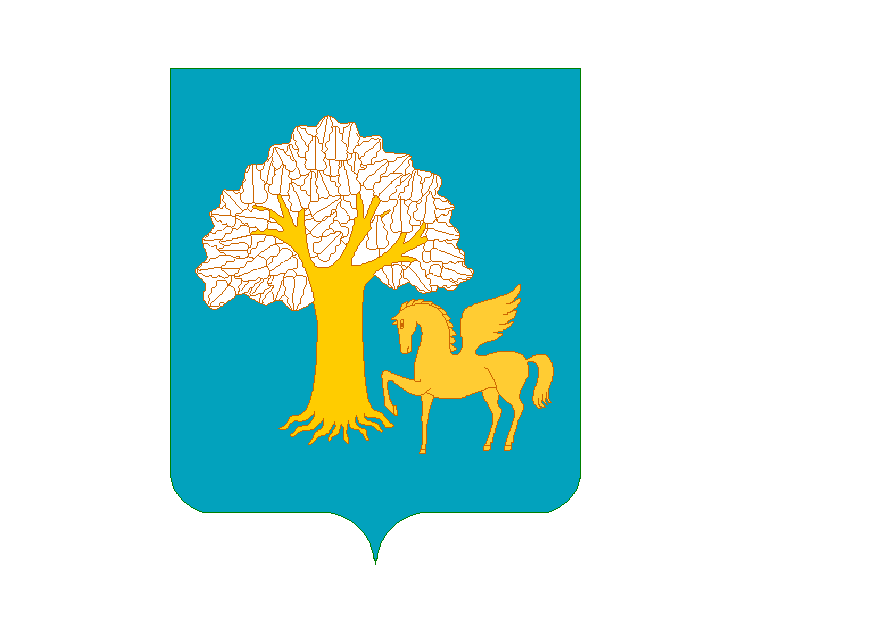 Администрация сельского поселения Еланлинский сельсовет муниципального районаКигинский район Республики Башкортостан(Администрация Еланлинского сельсовета Кигинского района Республики Башкортостан)[АРАРПОСТАНОВЛЕНИЕ 9 март 2023 й.Йыланлы ауылы№ 14  9 марта 2023 г.село Еланлино